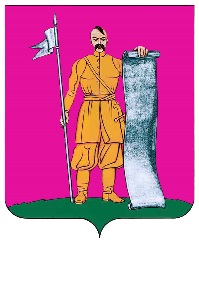 АДМИНИСТРАЦИЯ СТАРОЩЕРБИНОВСКОГО СЕЛЬСКОГО ПОСЕЛЕНИЯ ЩЕРБИНОВСКОГО РАЙОНАПОСТАНОВЛЕНИЕот 17.02.2023                                                                                                      № 47ст-ца СтарощербиновскаяО проведении соревнований,посвященных празднованию Дня защитника Отечества под девизом «Спорт против наркотиковВо исполнение постановления администрации Старощербиновского сельского поселения Щербиновского района от 01 февраля 2023 г. № 22 «Об утверждении календарного плана физкультурно-оздоровительных и спортивных мероприятий Старощербиновского сельского поселения Щербиновского района на 2023 год», с целью проведения соревнований, посвященных празднованию Дня защитника Отечества под девизом «Спорт против наркотиков», руководствуясь Уставом Старощербиновского сельского поселения Щербиновского района п о с т а н о в л я е т:1. Организационно-правовому отделу администрации Старощербиновского сельского поселения Щербиновского района (Голиченко А.Г.) организовать проведение соревнований, посвященных празднованию Дня защитника Отечества под девизом «Спорт против наркотиков» 23 и 24 февраля 2023 г. в станице Старощербиновской.2.	Утвердить положение «О проведении соревнований, посвященных празднованию Дня защитника Отечества под девизом «Спорт против наркотиков» (приложение).3. Муниципальному казенному учреждению муниципального образования Щербиновский район «Централизованная межотраслевая бухгалтерия» (Кобец К.В.) произвести выплату денежных средств согласно утвержденных смет.4. Общему отделу администрации Старощербиновского сельского поселения Щербиновского района (Шилова И.А.) разместить настоящее постановление в информационно-телекоммуникационной сети «Интернет» на официальном сайте администрации Старощербиновского сельского поселения Щербиновского района (http://starscherb.ru) в меню сайта «Спортивная жизнь сельского поселения», «Спортивные мероприятия», «2023 год».5. Контроль за выполнением настоящего постановления возложить на начальника организационно-правового отдела администрации Старощербиновского сельского поселения Щербиновского района Голиченко А.Г.6. Постановление вступает в силу со дня его подписания.Глава Старощербиновского сельскогопоселения Щербиновского района                                                   Ю.В. ЗленкоПОЛОЖЕНИЕо проведении соревнований, посвященных празднованию Дня защитника Отечества под девизом «Спорт против наркотиков»Цели и задачиСоревнования, посвященные празднованию Дня защитника Отечества под девизом «Спорт против наркотиков» по различным видам спорта на призы главы Старощербиновского сельского поселения Щербиновского района (далее – соревнования) проводятся с целью укрепления здоровья и создания условий для активных занятий физической культурой и спортом молодёжи, сельских тружеников.Главными задачами соревнований являются:пропаганда физической культуры и спорта;привлечение широких слоев населения к систематическим занятиям физической культурой и спортом;формирование здорового образа жизни, физической и нравственной закалки сельских тружеников, молодежи.2. Руководство соревнованиямиОбщее руководство по подготовке и проведению соревнований осуществляет инструктор по физической культуре и спорту организационно-правового отдела администрации Старощербиновского сельского поселения Щербиновского района.Непосредственное проведение соревнований возлагается на главную судейскую коллегию.3. Участники соревнованийВ соревнованиях принимают участие все желающие спортсмены и команды Старощербиновского сельского поселения Щербиновского района, а также другие команды и участники сельских поселений и муниципальных образований Краснодарского края.4. Программа соревнований5. Обеспечение безопасности участников и зрителейСоревнования проводятся в спортивных сооружениях, отвечающих требованиям соответствующих нормативных правовых актов, действующих на территории Российской Федерации и направленных на обеспечение общественного порядка и безопасности участников и зрителей, а также эвакуации, рекомендаций по обеспечению безопасности и профилактике травматизма, правил соревнований. 6. Определение победителей Личное и командное первенство в каждом виде спорта определяется в соответствии с действующими правилами соревнований.7. ФинансированиеРасходы по проведению соревнований, награждению победителей, выплаты спортивным судьям за обслуживание спортивных соревнований производится за счет средств бюджета Старощербиновского сельского поселения Щербиновского района, согласно утвержденным сметам.8. Награждение 	Команды, а также призёры, занявшие 1-3 места в соревнованиях по отдельным видам спорта, награждаются кубком, грамотами и денежными призами. 9. Заявки на участие	Для участия в командных соревнованиях, перед началом игр представители команд предоставляют в мандатную комиссию именную заявку по установленной форме.10. Страхование участников	Участие спортсменов в спортивных соревнованиях осуществляется только при наличии договора (оригинал) о страховании от несчастных случаев, жизни и здоровья, который предоставляется в мандатную комиссию на каждого участника спортивного мероприятия.Начальник организационно-правового отдела администрацииСтарощербиновского сельского поселенияЩербиновского района	                                                                 А.Г. ГоличенкоПриложение УТВЕРЖДЕНОпостановлением администрации Старощербиновскогосельского поселенияЩербиновского районаот 17.02.2023 № 47№ п/пНаименование мероприятияМесто проведенияДата и времяпроведенияОтветственный1Соревнования по баскетболу среди смешанных командстаница Старощербиновская Спортивно-оздоровительный комплекс«Центра массовой и спортивной работы с населением»23.02.202310.00К.А. Губенко2Соревнования по шахматамдля всех желающихстаница Старощербиновская Воздухоопорный универсальныйспортивный комплекс23.02.202310.00К.А. Губенко3Соревнования по нардам для всех желающихстаница Старощербиновская игровой зал «Дельфин» Щербиновский парк культуры и отдыха 40-летия Победы24.02.202310.00К.А. Губенко4Соревнования по мини-футболу среди мужских командстаница Старощербиновская Воздухоопорный универсальныйспортивный комплекс24.02.202315.00К.А. Губенко